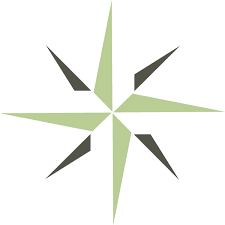 DEAC Teach-Out Commitment FormCommitment to Teach Out Students	“WHEREAS, of  applied to the Distance Education Accrediting Commission for accreditation, and achieved such accreditation, 	“WHEREAS, said accreditation applies to every distance education course, division, and activity, including the residential component of any combination distance study-resident courses,	“NOW, THEREFORE, upon motion duly made and seconded and unanimously adopted, it is RESOLVED and COMMITTED that:One	This organization commits that all students who are enrolled in this institution will receive all of the training or education under the terms of their contracts, including receiving all learning materials and student services on a timely basis, any subsequent change in this organization’s accredited status or any other circumstances notwithstanding; and, Two	With the understanding that the intent of this Commitment is to assure that all students enrolled by this institution before and during its period of accreditation will have the opportunity to complete their programs regardless of future circumstances, it is firmly resolved that the letter and spirit of this Commitment will be fulfilled.”I certify that this Commitment was duly and legally adopted at a meeting, duly and regularly convened and held at  on the  at which a quorum of the Board of Directors was present and acting throughout; and that said Commitment will continue in full force and effect. I understand that, by electronically typing my name in this document, it is considered to have the same legally binding effect as signing my signature using pen and paper.Print NameTitleSignature Date